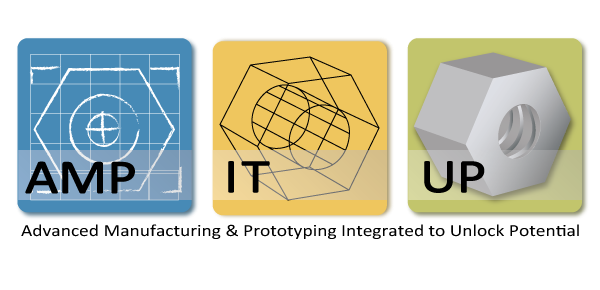 7th Grade MathExperimental DesignBoard Game Piece ChallengeTotal number of parts per teacher: 40One Class Set Per TeacherTotal of 10 bags – 2 sets of each class set bag – 4 parts inside of each bagPart #Part DescriptionPart Included inClass Set #Number of parts per teacherCostSizeVisibilityStability1Right Triangular Prism2 & 44$4.502Right Triangular Prism 212$3.503Right Triangular Prism Tall3 & 54$0.804Cylinder2 & 54$9.075Cylinder 21 & 34$11.306Cylinder Tall42$1.267Parallelogram Prism4 & 54$8.098Parallelogram Prism 22 & 34$8.989Parallelogram Prism Tall12$1.4410Equilateral Triangular Prism12$3.9011Equilateral Triangular Prism 24 & 54$4.3312Equilateral Triangular Prism Tall2 & 34$0.69Quantity of Class Set BagsClass Set #(Bag #)Parts Inside of Bag(Use part numbers from above.)21Recommended for Advanced Students2, 5, 9, 10221, 4, 8, 12233, 5, 8, 12241, 6, 7, 1125Recommended for Remedial Students3, 4, 7, 11